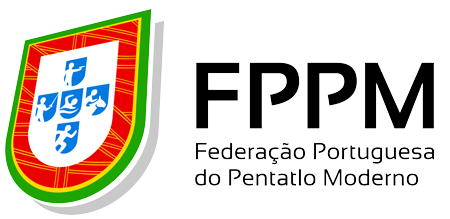 FICHA DE APRESENTAÇÃO DE CANDIDATURA A DELEGADO DA ASSEMBLEIA GERAL DA FPPM DOS AGENTES:FICHA DE APRESENTAÇÃO DE CANDIDATURA A DELEGADO DA ASSEMBLEIA GERAL DA FPPM DOS AGENTES:FICHA DE APRESENTAÇÃO DE CANDIDATURA A DELEGADO DA ASSEMBLEIA GERAL DA FPPM DOS AGENTES:FICHA DE APRESENTAÇÃO DE CANDIDATURA A DELEGADO DA ASSEMBLEIA GERAL DA FPPM DOS AGENTES:FICHA DE APRESENTAÇÃO DE CANDIDATURA A DELEGADO DA ASSEMBLEIA GERAL DA FPPM DOS AGENTES:FICHA DE APRESENTAÇÃO DE CANDIDATURA A DELEGADO DA ASSEMBLEIA GERAL DA FPPM DOS AGENTES:FICHA DE APRESENTAÇÃO DE CANDIDATURA A DELEGADO DA ASSEMBLEIA GERAL DA FPPM DOS AGENTES:FICHA DE APRESENTAÇÃO DE CANDIDATURA A DELEGADO DA ASSEMBLEIA GERAL DA FPPM DOS AGENTES:FICHA DE APRESENTAÇÃO DE CANDIDATURA A DELEGADO DA ASSEMBLEIA GERAL DA FPPM DOS AGENTES:FICHA DE APRESENTAÇÃO DE CANDIDATURA A DELEGADO DA ASSEMBLEIA GERAL DA FPPM DOS AGENTES:FICHA DE APRESENTAÇÃO DE CANDIDATURA A DELEGADO DA ASSEMBLEIA GERAL DA FPPM DOS AGENTES:FICHA DE APRESENTAÇÃO DE CANDIDATURA A DELEGADO DA ASSEMBLEIA GERAL DA FPPM DOS AGENTES:PRATICANTESTREINADORESÁRBITROSNOMEDATA NASC.          /         /          /         /Nº CCCLUBECÉDULA*e-mail* apenas para treinadores* apenas para treinadores